Parenting can be stressful and overwhelming at times 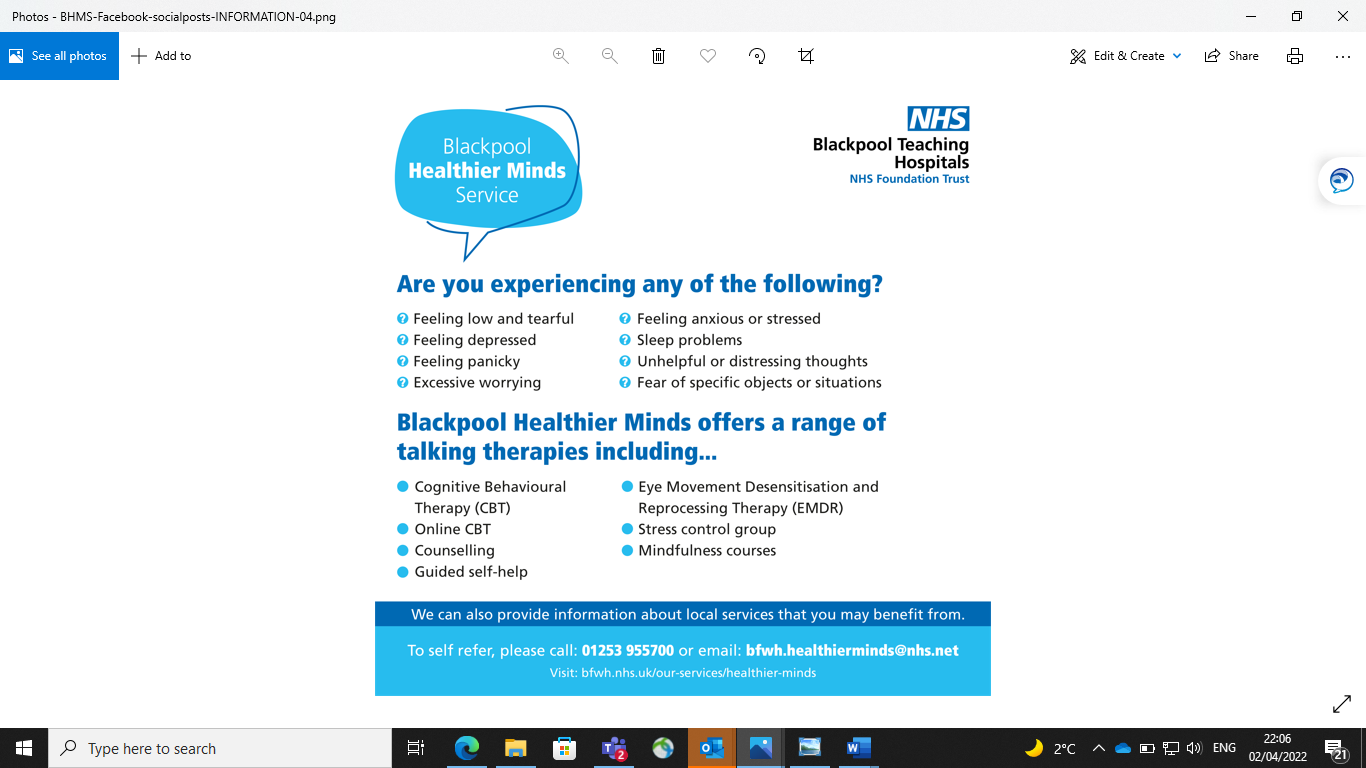 Boost your wellbeing and resilience with Blackpool Healthier Minds 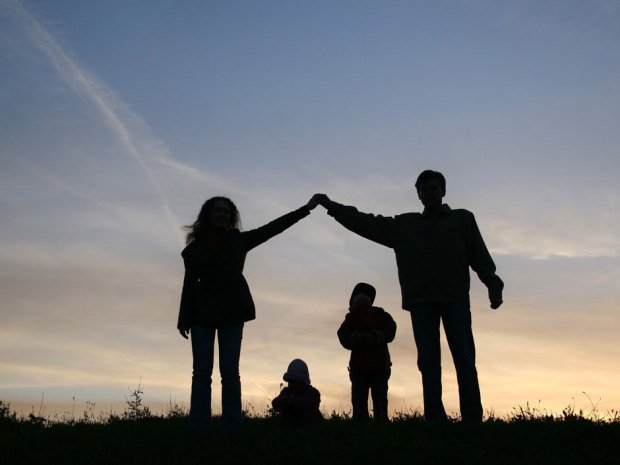 We offer a range of talking therapies and one-off webinars. Contact us to find out more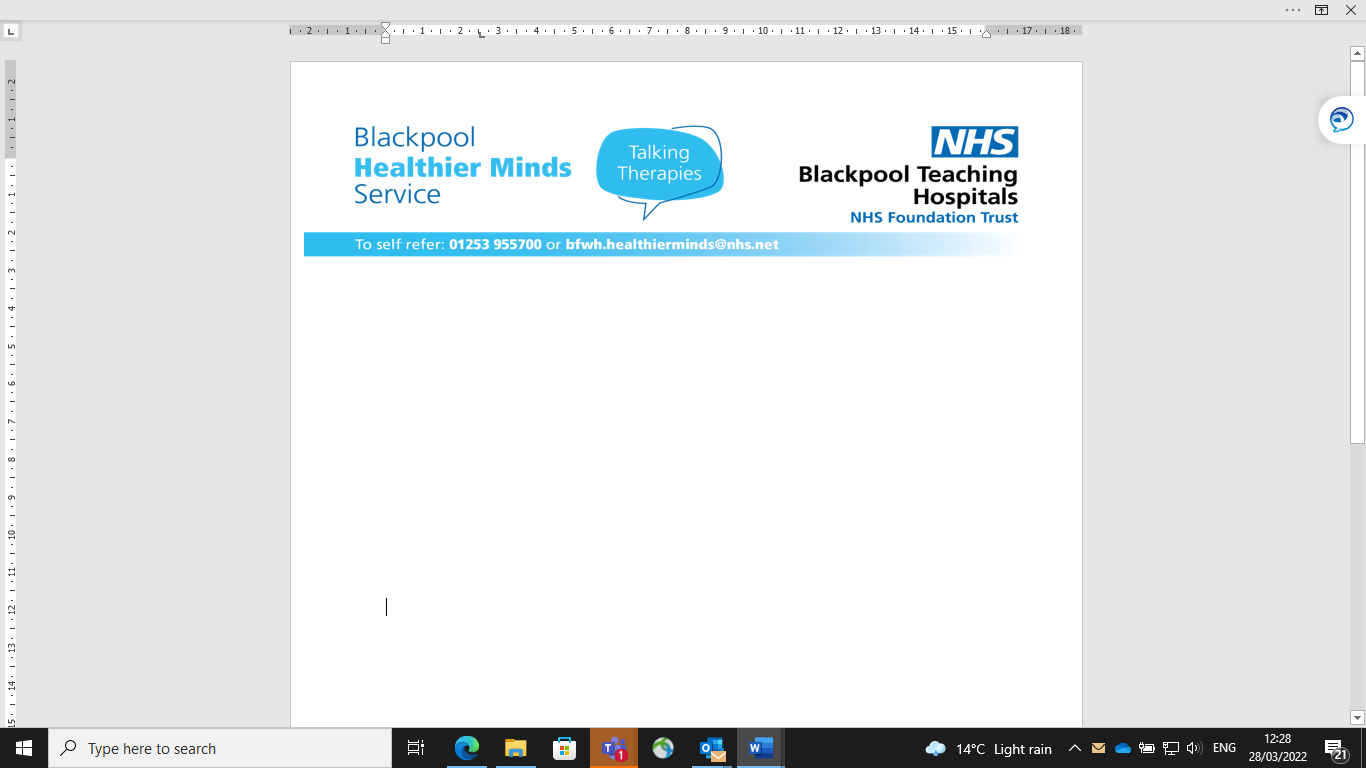 Guided self-helpCounsellingCognitive Behavioural Therapy (CBT)Eye Movement Desensitisation and	Reprocessing Therapy (EMDR)Online CBTStress Control coursesMindfulness coursesResilience & Me WebinarAnxiety & Worry WebinarLow Mood WebinarSleep & Relaxation Webinar